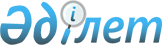 О признании утратившими силу некоторых постановлений акимата Тупкараганского районаПостановление акимата Тупкараганского района Мангистауской области от 19 февраля 2019 года № 12. Зарегистрировано Департаментом юстиции Мангистауской области 1 марта 2019 года № 3830
      В соответствии с Законами Республики Казахстан от 23 января 2001 года "О местном государственном управлении и самоуправлении в Республике Казахстан" и от 6 апреля 2016 года "О правовых актах", акимат Тупкараганского района ПОСТАНОВЛЯЕТ:
      1. Признать утратившими силу некоторые постановления акимата Тупкараганского района согласно приложению к настоящему постановлению.
      2. Государственному учреждению "Аппарат акима Тупкараганского района" (Б.Кенжалиев) обеспечить государственную регистрацию настоящего постановления в органах юстиции, его официальное опубликование в Эталонном контрольном банке нормативных правовых актов и средствах массовой информации.
      3. Контроль за исполнением настоящего постановления возложить на заместителя акима района Алтынгалиева Т.
      4. Настоящее постановление вступает в силу со дня государственной регистрации в органах юстиции и вводится в действие по истечении десяти календарных дней после дня его первого официального опубликования. Перечень утративших силу некоторых постановлений акимата Тупкараганского района
      1. Постановление акимата Тупкараганского района от 31 декабря 2015 года №287 "Об утверждении Положения государственного учреждения "Аппарат акима сельского округа Сайын Шапагатова" (зарегистрировано в Реестре государственной регистрации нормативных правовых актов за №2968, опубликовано 25 февраля 2016 года в информационно-правовой системе "Әділет" Республики Казахстан);
      2. Постановление акимата Тупкараганского района от 31 декабря 2015 года №288 "Об утверждении Положения государственного учреждения "Аппарат акима села Акшукур" (зарегистрировано в Реестре государственной регистрации нормативных правовых актов за №2967, опубликовано 26 февраля 2016 года в информационно-правовой системе "Әділет" Республики Казахстан);
      3. Постановление акимата Тупкараганского района от 31 декабря 2015 года №290 "Об утверждении Положения государственного учреждения "Аппарат акима села Таушык" (зарегистрировано в Реестре государственной регистрации нормативных правовых актов за №2969, опубликовано 25 февраля 2016 года в информационно-правовой системе "Әділет" Республики Казахстан).
					© 2012. РГП на ПХВ «Институт законодательства и правовой информации Республики Казахстан» Министерства юстиции Республики Казахстан
				
      Аким района 

А. Хамиев
Приложение к постановлениюакимата Тупкараганского районаот "19" февраля 2019 года № 12